INSCRIPCION RELIMINAR  CAMPEONATO NACIONALSUB 15- SUB17- SUB20(COMPLETAR DE FORMA DIGITAL)Presentar antes del 13 de Julio de 2019 a: info@fap.org.ar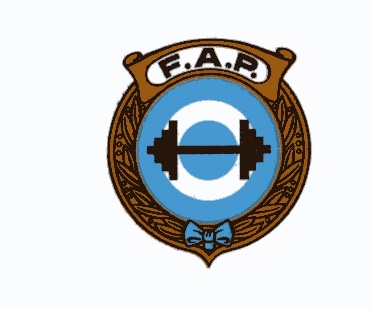  DE PESAS(FUNDADA EL 29 DE MAYO DE 1923) Con Personería JurídicaAv. Belgrano 766. 7o Piso "25" – 1092 CAPITAL FEDERAL (Buenos Aires) – ARGENTINATEL. (054 - 11) 4331 - 7176   -   FAX: 4343  - 3126Web: www.fap.org.ar - e-mail: info@fap.org.ar Institución/Escuela:Ej: Gimnasio RenzonetCATEGORIANOMBRE Y APELLIDOFECHA NAC.TOTAL OLIMPICOEj: 56kgEj:Juan Perez22/03/2002140EntrenadorEj: Jorge Gonzalez10/08/1978EntrenadorArbitro